KEMENTERIAN PENDIDIKAN DAN KEBUDAYAAN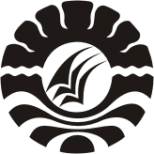 UNIVERSITAS NEGERI MAKASSARFAKULTAS ILMU PENDIDIKAN                Jalan : Tamalate I Tidung Makassar 90222Telp. 884457, Fax (0411) 884457Laman: www.unm.ac.idDAFTAR RIWAYAT HIDUPKETERANGAN DIRINama		: SURIANITempat/Tgl. Lahir		: BONEPUTE, 22 NOPEMBER 1971N I M		: 094 924 006Jurusan		: PG PAUDSemester		: GENAPTahun Ajaran		: 2012/2013Jenis Kelamin		: PEREMPUANA g a m a 		: ISLAMStatus Perkawinan		: KAWINPekerjaan		: PNSAlamat					: KEL. BONEPUTE KEC. LAROMPONG SELATAN   KAB. LUWURiwayat Pendidikan		: SD Th 1983	SLTP Th 1986	  SLTA Th 1989Riwayat Pekerjaan		: PNS (Guru)Riwayat organisasi		: PGRI, IGTKI, HIMPAUDI	KETERANGAN KELUARGANama Suami/Istri			: Drs. SAPARUDDINTempat/Tgl.Suami/Istri		: SAMPANO, 05 JANUARI 1964Pendidikan Suami/Istri		: S.1Pekerjaan Suami/Istri			: PNSAgama Suami/Istri			: ISLAMNama Orang tua Suami/Istri		: LIDE/ RABIPend. Orang Tua Suami/Istri		: SR/SMPPekerjaan Orang Tua Suami (ayah)	: ALMARHUM Organisasi Orang Tua (Ayah)		: -Demikian daftar Riwayat hidup ini saya buat dengan sesungguhnya dan apabila di kemudian hari terdapat keterangan yang tidak benar maka saya bersedia dituntut di muka pengadilan serta bersedia menerima segala tindakan yang di ambil oleh pemerintah.Makassar, 01 Mei 2013Mengetahui :					 				Yang Membuat,An. DekanPD. Bidang Akademik Drs. M. ALI LATIF AMRI, M.Pd						 SURIANINIP. 19611231 198702 1 045 						 NIM 094 924 006KEMENTERIAN PENDIDIKAN DAN KEBUDAYAANUNIVERSITAS NEGERI MAKASSARFAKULTAS ILMU PENDIDIKAN                Jalan : Tamalate I Tidung Makassar 90222Telp. 884457, Fax (0411) 884457Laman: www.unm.ac.idSURAT KETERANGANNomor :            /UN36.4/KM/2013Dekan Fakultas Ilmu Pendidikan Universitas Negeri Makassar menerangkan bahwa : Nama	: SURIANITempat/Tgl. Lahir	: BONEPUTE, 22 NOPEMBER 1971N I M	: 094 924 006Jurusan	: PG PAUDSemester	: GENAPTahun Ajaran	: 2012/2013Alamat	: Jl. TAMALATE. IV MAKASSARBenar bahwa mahasiswa tersebut tidak terlibat dalam peristiwa G.30 S/PKIDemikian keterangan ini di buat untuk di gunakan sebagaimana mestinya dan hanya berlaku dalam lingkungan Universitas Negeri Makassar.Makassar, 01 Mei 2013An. DekanPembantu Dekan Bidang Akademik Drs. M. ALI LATIF AMRI, M.Pd		NIP. 19611231 198702 1 045 KEMENTERIAN PENDIDIKAN DAN KEBUDAYAANUNIVERSITAS NEGERI MAKASSAR                Jalan : A.P. Pettarani MakassarTelp. 877211-869834, Fax 868794Nomor		:            /UN36/PP/2013 					Makassar,01 Mei 2013Lamp.		: 1 (Satu) BerkasHal		: Permohonan Ujian SkripsiKepadaYth		: Bapak Dekan FIP Universitas Negeri Makassar		  MakassarDengan hormat, Yang bertanda tangan di bawah ini : Nama/NIM	: SURIANI/094 924 006Tempat/Tgl. Lahir	: BONEPUTE, 22 NOPEMBER 1971Fakultas/Jurusan	: Ilmu Pendidikan/PG.PAUDPekerjaan	: PNSAlamat	: Jl. TAMALATE. IV MAKASSARDengan ini mengajukan permohonan untuk menempuh ujian skripsi Program Strata Satu, bahwa kami telah menyelesaikan Ujian tentamen mata kuliah pada Program Strata Satu, adapun Judul Skripsi kami sebagai berikut : “Penggunaan Teknik Kolase untuk Meningkatkan Motorik Halus pada Taman Kanak-Kanak Permata Temboe Kabupaten Luwu” Sebagai bahan pertimbangan bapak saya lampirkan :Daftar riwayat hidup diketahui unsur Pimpinan Fakulatas Fotocopy Ijazah terakhirSurat keterangan berkelakuan baik dari pimpinan fakultas Keterangan bebas perpustakaan UNM MakassarDaftar nilai dari pusat Komputer UNMFotocopy pembayaran SPP, KRS terakhirPas foto hitam putih (PAKAI JAS)Pas foto ukuran 2x3 cm 1 (satu) lembarPas foto ukuran 3x4 cm 3(tiga) lembarAtas persetujuan bapak sangat kami harapkan dan atasnya di ucapkan terima kasih.Mengetahui :					 				Pemohon,Kepala BAAKDrs. H. KAMARUDDIN					 		SURIANINIP. 19530815  198003 1 003 						NIM 094 924 006